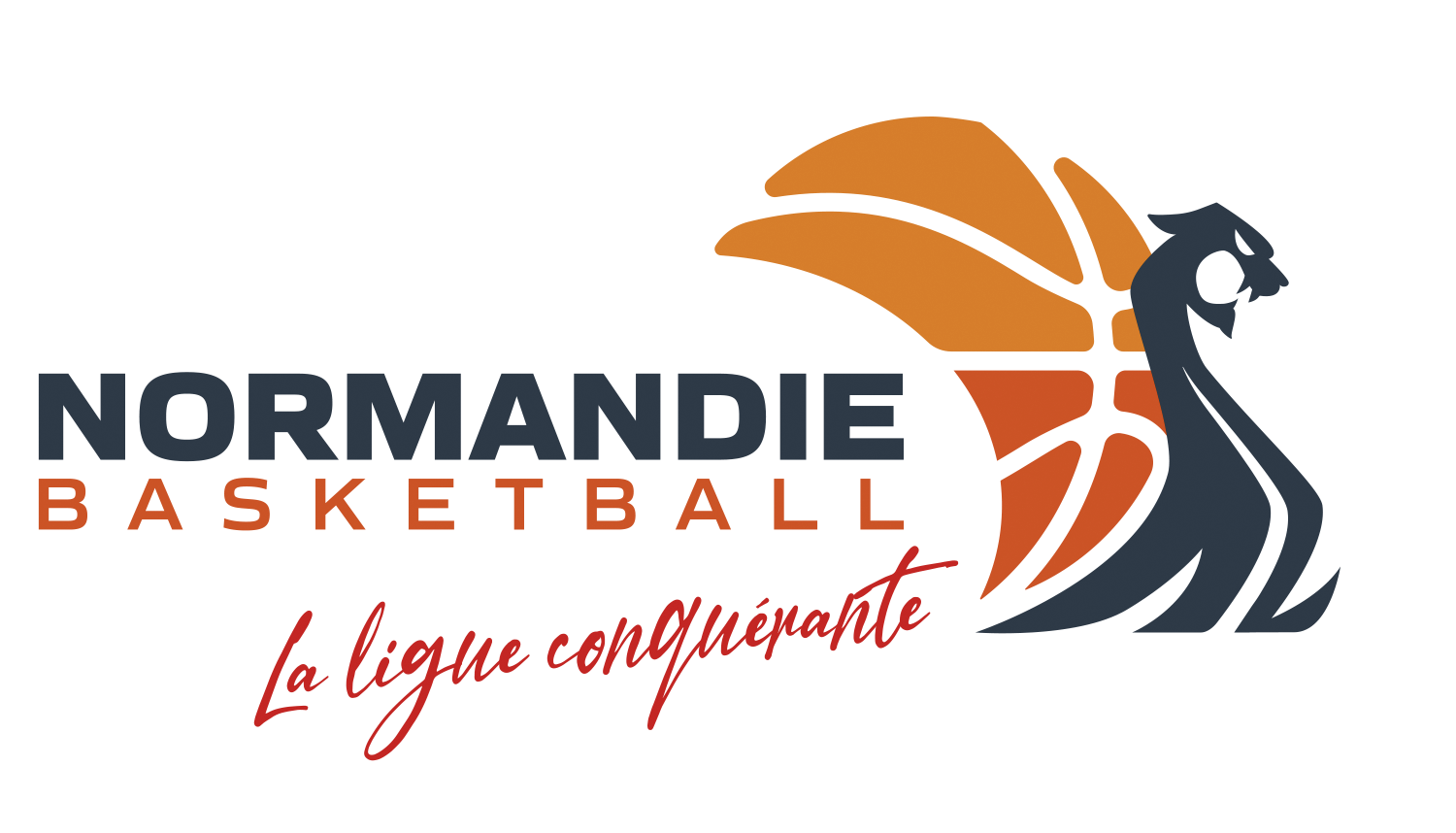      LIGUE REGIONALE NORMANDIE de BASKETBALL     10 rue Alexander Fleming - 14200 HEROUVILLE SAINT CLAIR crc@normandiebasketball.fr – 02 31 46 91 01 – 07 83 46 88 64 (P.POTTIER)DATE LIMITE D’ENGAGEMENT : 30 JUILLET 2024Adresse e-mail du club : Si votre engagement concerne une Inter-Equipe (et uniquement dans ce cas-là) merci de bien vouloir indiquer :Nom de la CTC : Nom du club porteur de l’Inter-Equipe : N° informatique de la CTC : Nom - Prénom - Président(e) du Club : 							Mobile : Nom - Prénom - Correspondant(e) du Club : 						Mobile : 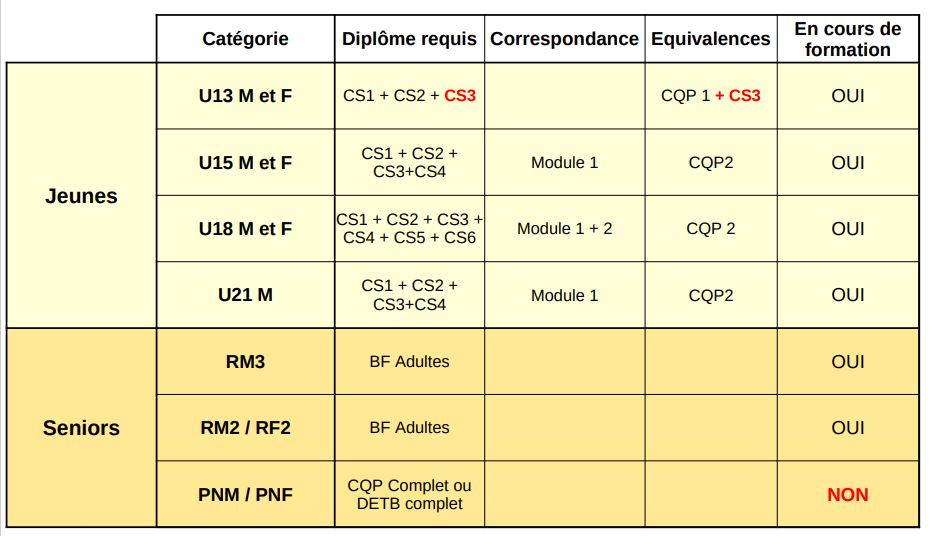 							   			Montant total des engagements : Paiement par virement bancaire :IBAN : FR76 1660 6491 1209 1163 4950 031
Code BIC : AGRIFRPP866Une facture de vos engagements vous sera adressée courant septembre avec un paiement dans les 10 jours.Paiement par virement bancaire :IBAN : FR76 1660 6491 1209 1172 8710 037
Code BIC : AGRIFRPP866Comme la saison dernière, le 1er prélèvement sera effectué en septembre et le dernier en avril.Les mandats de prélèvements vous seront adressés en septembre.- - - - - - - - - - - - - - - - - - - - - - - - - - - - - - - - - - - - - - - - - - - - - - - - - - - - - - - - - - - - - - - - - - - - - - - - - - - - - - - - - - - - Je soussigné(e) Nom et Prénom du Président(e) du Groupement Sportif : déclare sur l’honneur m’engager à respecter l’ensemble des règles sportives, financières et administratives de la Ligue de Normandie de Basketball.Date :							Signature Président(e) et Cachet du groupement sportif.Le dossier d’engagement doit être adressé par mail  à crc@normandiebasketball.fr ainsi que l’envoi par courrier du dossier complet au siège de la ligue de Normandie au plus tard le 30 juillet 2024Attention : Aucun équipe ne sera prise en compte sans être à jour avec la Trésorerie de la LigueNom du Groupement SportifN° Informatique A cocherCatégorieEntraineurNOMPrénomDiplôme E-mailU21MasculinsEntraîneurU21MasculinsCoach (2)Estimation du niveau de votre équipe U13 F :     Potentiel ELITE                  Haut de tableau Région(Cocher 1 seule case)                                                 Niveau Moyen Région     Bas de tableau RégionMotivations pour l’inscription en région :    Estimation du niveau de votre équipe U13 F :     Potentiel ELITE                  Haut de tableau Région(Cocher 1 seule case)                                                 Niveau Moyen Région     Bas de tableau RégionMotivations pour l’inscription en région :    Estimation du niveau de votre équipe U13 F :     Potentiel ELITE                  Haut de tableau Région(Cocher 1 seule case)                                                 Niveau Moyen Région     Bas de tableau RégionMotivations pour l’inscription en région :    Estimation du niveau de votre équipe U13 F :     Potentiel ELITE                  Haut de tableau Région(Cocher 1 seule case)                                                 Niveau Moyen Région     Bas de tableau RégionMotivations pour l’inscription en région :    Estimation du niveau de votre équipe U13 F :     Potentiel ELITE                  Haut de tableau Région(Cocher 1 seule case)                                                 Niveau Moyen Région     Bas de tableau RégionMotivations pour l’inscription en région :    Estimation du niveau de votre équipe U13 F :     Potentiel ELITE                  Haut de tableau Région(Cocher 1 seule case)                                                 Niveau Moyen Région     Bas de tableau RégionMotivations pour l’inscription en région :    Estimation du niveau de votre équipe U13 F :     Potentiel ELITE                  Haut de tableau Région(Cocher 1 seule case)                                                 Niveau Moyen Région     Bas de tableau RégionMotivations pour l’inscription en région :    A cocherCatégorieNom du Gymnase ou Salle (préciser Ville + CP)(où joue principalement l’équipe à domicile)Montant engagementU21 MBase 160 € + Recyc. Ent 60 € + Arbitres 60 €     280 €